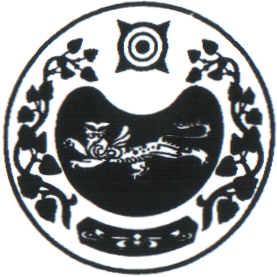                                                            ПОСТАНОВЛЕНИЕ                                                             от 11.03. 2022г.    № 21-п       аал ЧарковО внесении изменений  в постановление от 25.11.2013 № 80-п «О назначении нового состава комиссии по предупреждению и ликвидации чрезвычайных ситуаций и обеспечению пожарной безопасности муниципальногообразования  Чарковский сельсовет»            В целях приведения нормативно-правового акта в соответствие с действующим законодательством Администрация Чарковского сельсовета         ПОСТАНОВЛЯЕТ:Внести изменения  в постановление от 25.11.2013 № 80-п  «О назначении нового состава комиссии по предупреждению и ликвидации чрезвычайных ситуаций и обеспечению пожарной безопасности муниципального образования Чарковский сельсовет»             следующие изменения: -    приложение 2 -  читать в новой редакции.Настоящее постановление обнародовать на информационных стендах и на  официальном сайте Администрации в сети Интернет.Настоящее постановление вступает в силу после официального опубликования (обнародования).Контроль за исполнением настоящего постановления оставляю за собой.Глава Чарковского сельсовета                                                          А.А. Алексеенко                                                                                                                                 Приложение 2                                                                                         к постановлению   главы Чарковского                                                                                                сельсовета от 11.03.2022г. №  21-п	СОСТАВ КОМИССИИ ПО ПРЕДУПРЕЖДЕНИЮ И ЛИКВИДАЦИ ЧРЕЗВЫЧАЙНЫХ СИТУАЦИЙ И ОБЕСПЕЧЕНИЮ ПОЖАРНОЙ БЕЗОПАСНОСТИ  МУНИЦИПАЛЬНОГО ОБРАЗОВАНИЯ ЧАРКОВСКИЙ СЕЛЬСОВЕТАлексеенко Александр Александрович- председатель комиссииКиселев Леонид Александрович –  заместитель председателя комиссииИванова Надежда Петровна- секретарь комиссииТокмашева Лилия Анатольевна –член комиссииПухова Наталья Николаевна- член комиссииЧумаченко Наталья Геннадьевна- член комиссииПершин Николай Александрович –член комиссииРОССИЯ ФЕДЕРАЦИЯЗЫХАКАС РЕСПУБЛИКАЗЫАFБАН ПИЛТIРI АЙМАFЫЧАРКОВ ААЛНЫН ЧОБI                                   АДМИНИСТРАЦИЯЗЫРОССИЙСКАЯ ФЕДЕРАЦИЯРЕСПУБЛИКА ХАКАСИЯУСТЬ-АБАКАНСКИЙ РАЙОНАДМИНИСТРАЦИЯЧАРКОВСКОГО  СЕЛЬСОВЕТА